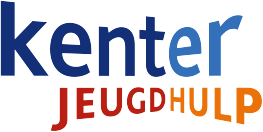 Jaarverslag Cliëntenraad Kenter jeugdhulp 2019InleidingDit jaarverslag geeft een overzicht van de werkzaamheden van de cliëntenraad in het jaar 2019. Het was een lastig jaar voor Kenter Jeugdhulp en de cliëntenraad.Tot aan de zomer was de cliëntenraad actief aan het werk met negen leden. In de eerste maanden van het jaar hebben veel leden, na langdurige inzet, bedankt voor het lidmaatschap. Deels had dit ook te maken met natuurlijk verloop. Hierdoor ontstond de situatie dat de raad onderbezet raakte. De cliëntenraad is vanaf de zomer opnieuw gestart met vier leden en bestaat aan het eind van 2019 uit twee leden. De huidige cliëntenraad dankt alle ex-leden voor hun inzet. Verderop is een overzicht bijgevoegd met de namen van de leden in 2019. De cliëntenraad heeft in 2019 als eerste prioriteit gehad om meer leden te werven. Hiertoe heeft de cliëntenraad, met ondersteuning van Kenter, een wervende brief gemaakt om te laten verspreiden onder de cliënten en de verwanten. Het gevolg is dat voor de eerste vergadering van 2020 de cliëntenraad acht geïnteresseerden voor de raad heeft kunnen uitnodigen. Het werkplan voor 2020 zal gemaakt worden in samenwerking en overleg met de nieuwe leden. Doelstelling van de cliëntenraadDe cliëntenraad stelt zich tot doel om, binnen het kader van de doelstellingen van Kenter Jeugdhulp, de belangen van de cliënten behartigen. Dit tracht de cliëntenraad te bereiken door; · Het kritisch volgen van en het meedenken over het beleid van Kenter Jeugdhulp;· Gevraagd en ongevraagd adviseren aan de Raad van Bestuur en het management;· Het toetsen van de kwaliteitstrajecten binnen Kenter Jeugdhulp;· Deskundigheidsbevordering van de leden;· Kennis- en informatie-uitwisseling tussen de leden en met belanghebbenden;· Contact met de achterban, onder andere middels cliëntparticipatie op locatie;· Netwerken om de doelstellingen van de cliëntenraad te bewerkstelligen door kennis en informatie-uitwisseling.  Met als doel: goede hulpverlening door Kenter Jeugdhulp met tevreden cliënten.OverlegvergaderingDe cliëntenraad heeft structureel overleg met de nieuwe interim directeur-bestuurder, welke na de zomer is aangesteld. Er is agenda overleg ingesteld zodat de overlegvergaderingen goed en gestructureerd verlopen. De cliëntenraad heeft positief geadviseerd over de aanstelling van de nieuwe directeur-bestuurder.Er zijn met de nieuwe raad vier overlegvergaderingen geweest in laatste helft van 2019, met bijbehorende agenda-overleggen. De cliëntenraad is zodoende goed op de hoogte gehouden van de ontwikkelingen binnen en rond Kenter Jeugdhulp.Vanuit de organisatie zijn de onderwerpen in het overleg gericht op het verbeteren van de (financiële) positie van Kenter Jeugdhulp en het afwegen van de huidige vormen van dienstverlening ten opzichte van de kosten. Voor de cliëntenraad is het daarbij van belang dat de dienstverlening aan de cliënten en verwanten zo goed mogelijk gewaarborgd is en blijft en dat er een goede overdracht is van dienstverlening als die overgaat naar andere organisaties. De samenwerking en de afstemming van zorg tussen Kenter en andere organisaties in de regio is ook belangrijk voor de cliëntenraad, omdat dit van invloed is op cliënten en verwanten. Bijeenkomsten- De cliëntenraad heeft bijeenkomsten bijgewoond over de nieuwe wet voor de medezeggenschap (Wmcz 2018) en een bijeenkomst van het Autisme Informatie Centrum (AIC). - Een cliëntenraadslid heeft een aantal bijeenkomsten over kwaliteitsplatform bijgewoond. In deze bijeenkomsten gaan de deelnemers op zoek naar en aan de slag met verbeter-mogelijkheden rondom kwaliteit van zorg. In 2020 zal een afvaardiging van de cliëntenraad ook deelnemen aan deze bijeenkomsten. - Twee leden van de cliëntenraad hebben meegedaan aan de kenniskringen die werden georganiseerd door ZONMW.Acties- De cliëntenraad heeft geadviseerd over de inrichting van de ontvangstruimte van de nieuwe Kenter vestiging aan de Diakenhuisweg 23. - Vanwege de situatie waar Kenter Jeugdhulp zich in bevindt heeft de cliëntenraad met belangstelling en interesse de politieke besluitvorming over Jeugdhulp nauwgezet gevolgd.- De cliëntenraad heeft zijn folder aangepast en hier een wervende flyer van gemaakt. Ook is gekeken naar de site van de raad. Het proces van de externe communicatie van de cliëntenraad zal in het eerste kwartaal van 2020 naar verwachting afgerond zijn. De organisatie zal de cliëntenraad ondersteunen in dit proces door onder andere mailings te versturen aan zijn cliënten en verwanten.- De cliëntenraad heeft onderzocht of hij bijeenkomsten kan organiseren voor cliënten en verwanten rondom thema’s als medezeggenschap en wensen en verwachtingen van de achterban. Dit is in 2019 nog niet gelukt. De eerste bijeenkomst zal naar verwachting in het eerste kwartaal van 2020 plaatsvinden. Inhoudelijk zal een dergelijke bijeenkomst worden voorbereid met de nieuwe samenstelling van de raad.Leden in 2019Vanaf januari: Tamara Huis in ’t Veld (voorzitter), Hessel Krol, Bo van Loenen, Michael Sanders, Floor van Wijk, Inge Bekker en Noah Schouten.Vanaf september: Hessel Krol (voorzitter), Bo van Loenen, Noah Schouten en Kaja RopedzikVanaf november: Hessel Krol (voorzitter) en Bo van Loenen.De cliëntenraad wordt sinds de zomer ondersteund door een onafhankelijk ondersteuner van het LSR, Remko Trompetter. Terugblik speerpunten uit het jaarverslag 2018 van de cliëntenraad1. Het werven van 1 tot 3 nieuwe cliëntenraadsledenDit is in 2019 uiteindeljk niet gelukt.2. Nieuwe opzet en taakverdeling (werkzaamheden) binnen de Cliëntenraad.Dit wordt opgepakt met de nieuwe raad in 2020. 3. Fasehuizen Kenter Jeugdhulp/de betrokkenheid van ouders wat betreft de jongeren. Met als doel: 'het optimaliseren van de communicatie van het hulpverleningstraject bij jongeren vanaf na 16 jaar'.In maart 2019 heeft de cliëntenraad een aantal medewerkers van de fasehuizen uitgenodigd. Deze uitnodiging heeft niet geleid tot een vergadering.4. Het verkennen van het uitbreiden van de mogelijkheden binnen Kenter wat betreft de avondopenstelling.De cliëntenraad staat positief tegenover mogelijke avondopenstellingen en beschikbaarheid in de avonduren. Dit is mogelijk een idee voor de toekomst. 5. De toepassing van cliëntenfeedback in de organisatie: drie leden van de raad worden betrokken bij de implementatie van de vragenlijst.De vragenlijst is uitgezet. In 2020 zal de cliëntenraad wederom betrokken zijn bij de uitvraag van de Cliëntenfeedback en de verbeterplannen bekijken en van advies voorzien.6. Afstand verkleinen tussen cliëntenraad en Kenter door het bezoeken van een aantal teamvergaderingen.Ook dit zal worden opgepakt door de nieuwe raad in 2020. Vooruitblik 2020Midden 2020 zal de Wmcz 2018 in werking treden. Deze wet versterkt de adviesrechten van de cliëntenraden. Zo wordt het verzwaard adviesrecht vervangen door instemmingsrecht, zoals bij een OR. De verwachting is dat deze raad de centrale cliëntenraad wordt en dat er deelraden zullen ontstaan. Daarvoor is het ook nodig dat de reglementen worden aangepast. De samenwerkingsovereenkomst wordt de medezeggenschapsregeling. Uiteraard zal dan ook het Huishoudelijk Reglement van de raad gewijzigd moeten worden. De raad heeft zijn eerste training over de nieuwe wet van het LOC reeds gekregen en wordt hierbij ook ondersteund door het LSR via de ondersteuner. 